Publicado en Madrid el 21/02/2018 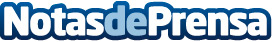 Movolytics llega al mercado español de la gestión de flotasMovolytics, el sistema que permite optimizar la productividad de flotas en tiempo real y que tienen instalado más de 18.000 vehículos en el Reino Unido, irrumpe en el segmento del transporte profesional español introduciendo el concepto de IoT a los tradicionales modelos de operar del transporte profesional. Con datos directamente arrojados desde las unidades de control del vehículo y un algoritmo patentado que permite calcular datos exactos, el software permite optimizar la conducción, reduciendo costesDatos de contacto:NURIA SANCHEZ917818090Nota de prensa publicada en: https://www.notasdeprensa.es/movolytics-llega-al-mercado-espanol-de-la Categorias: Nacional Automovilismo Emprendedores Logística E-Commerce Software Recursos humanos Dispositivos móviles Industria Automotriz http://www.notasdeprensa.es